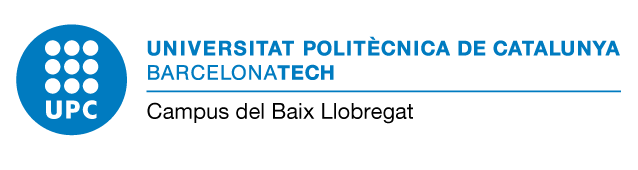                              Edifici D7 - C/Esteve Terradas, 10                             08860 Castelldefels  (Barcelona)                             Campus Baix Llobregat - Parc Mediterrani de la TecnologiaFormulari de recollida de documentacióNom i cognoms	 	 Número DNI	 		He recollit presencialment en l’oficina oberta La següent documentació:Resolució renúncia a la matriculaSignaturaCastelldefels, .............de..............................................de 201........................